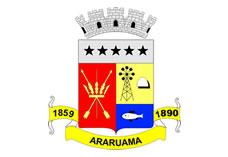 ESTADO DO RIO DE JANEIROPrefeitura Municipal de AraruamaSecretaria Municipal de SAÚDEFUNDO MUNICIPAL DE SAÚDEEXTRATO DO CONTRATO DE AQUISIÇÃO Nº 001/SESAU/2020PARTES: MUNICÍPIO DE ARARUAMA (Contratante) e REVEST COMÉRCIO E SERVIÇOS LTDA ME, CNPJ Nº 08.773.514/0001-91 (Contratada).  OBJETO: Aquisição de materiais elétricos para serem utilizados nas instalações do Hospital Municipal Dra. Jaqueline Prates, conforme Pregão Presencial nº 126/2019, devidamente autuado do Processo Administrativo nº 20.861/2019.VIGÊNCIA: O prazo de entrega dos materiais será imediato e os quadros no prazo máximo de 30 (trinta) dias após liberação de empenho.VALOR: R$ 710.389,08 (setecentos e dez mil e trezentos e oitenta e nove reais e oito centavos), sendo os recursos orçamentários e financeiros para liquidação do presente objeto estão à conta do PT nº 04.001.001.10.122.0028.1005, ND nº 4490519100, Ficha nº: 00402, Empenho nº 00060/2020, Fonte de Recursos nº 121 – Royaltes – Libra, do Orçamento Municipal.DATA DA CELEBRAÇÃO: 02/01/2020.